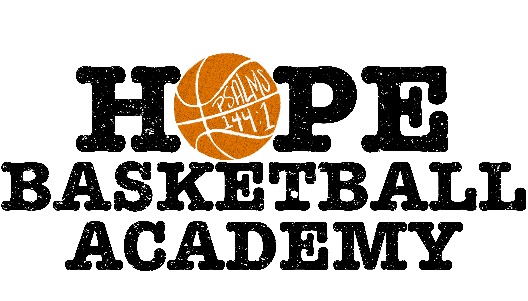 The PLAYER/PARENT CONTRACT made by Hope Basketball Academy Travel Program and ___________________________ (“Player”) and ________________________ (“Parent”) For consideration given, the Hope Basketball Academy Player, and Parent do hereby agree as follows:  Parents and Players please sign at bottom of page to acknowledge acceptance of rules and regulations.Players and Parents are expected to display Christ like character while they are being associated with Hope Basketball Academy. Our main purpose is to be an example to the community and strive to excel on representing God.Basketball Season-for purposes of the Player Contract (“Contract), the Hope Basketball Season will be from February 6th, 20201 through June 10th, 2021. The terms of the contract will be extended if any player continues to play beyond the spring season. In the case, the contract extends through the extended season. Summer season will run from June 15th – July 31st. The fall season will run from August 1st – October 20th, 2021.Player Fees-the Parent understands that there are specific player fees, which are required, in order to participate with Hope Basketball Academy. a. Practice Time, Tournament Play, & Coach Fees. In addition, there may be additional misc. fees pertaining to entrance to the events. b. AAU Membership fees are the responsibility of the player. Please pay all fee by the agreed upon date after your athlete has been assigned to a team.I understand that being a part of this program is a privilege.  Therefore, I choose to understand that my position is valuable and one not to take for granted. I commit to being on time for practice and being prepared to practice at the assigned times.I commit to being the best person I can be, on and off the court. This includes my commitment to behaving appropriately towards officials, teammates, opponents, coaches, fans, and my own family members. I commit to being my teammates biggest fan no matter what the circumstance. I understand my actions towards my teammates reflects the entire program. I commit to supporting my teammates and realize not being a supportive teammate is not acceptable. I commit to allowing my coaches to demand my very best each time I represent this program. I will take their constructive coaching with the proper attitude and will use the information to help me improve. I understand that playing in tournaments mean playing in multiple games on any given day. I commit to getting myself in the best possible shape to help my team succeed each time we compete. I commit to working on my skill way from practice. I understand the practice days are not enough and I must find time outside of practice to improve my skill set. I will work outside of practice to help my team improve._____________________                        ___________________(Player Signature)				 (Date)_____________________(Parent Signatures)As your coach(es) we commit to doing our best to prepare you to be better young people and basketball players. We commit to promote a positive environment for everyone to grow and feel valued. While we want to win, that will not be our primary goal. We commit to foster a team first approach to the game and commit to care to each player as a person first and basketball second. 